COLUMBIA COUNTY DEMOCRATIC PARTY2020 SCHOLARSHIP APPLICATION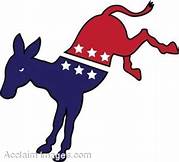 WWW.DEMOCRATSOFCOLUMBIACOUNTY.COMCOLUMBIACNTYDEMS@AOL.COMPROGRESS. UNITY. VISIONThe Columbia County Democratic Party (CCDP) awards educational scholarships in the amount of five hundred dollars ($500.00) to qualified applicants for academic or vocational training beyond high school.  APPLICANT QUALIFICATIONS Applicant must be a resident of Columbia County, Georgia. Applicant must be a graduating senior from a Columbia County Public High School with a cumulative GPA of 3.0 or higher.Applicant must be committed to attend an accredited vocational or academic 2- 4 year institution as a full time student.The entire application packet must be received by March 31, 2020 by email to columbiacntydems@aol.com.  Any applications received after that date will not be considered.  All materials must be submitted in one email.  Any applications received in multiple emails will not be considered.  COLUMBIA COUNTY DEMOCRATIC PARTY 2020 SCHOLARSHIP APPLICATIONDATE___________________________________PERSONAL INFORMATIONName_________________________________________________________________________Street Address__________________________________________________________________State______________________________________Zip Code____________________________Phone____________________________Email_______________________________________HIGH SCHOOL INFORMATIONColumbia County High School _____________________________________________________Program of Study________________________________________________________________Cumulative GPA (Include Official Copy of High School Transcript) __________________________COLLEGE ACCEPTANCE INFORMATIONPlease List the Schools, Colleges, or Universities to which you have been accepted, including acceptance letters.  Indicate final selection.______________________________________________________________________________________________________________________________________________________________________________________________________________________________________________________________________________Final Selection______________________________________________________________________________                                                                       EXTRACURRICULARSOn a separate page, list your extracurricular activities (school, community, sports, social organizations, etc.) and the hours you participate(d) per month.                                                                                    ESSAYOn a separate page, please submit one (1) five hundred (500) word essay on the following topic: What do you consider to be the most compelling problem facing youth in the twenty-first century, and based on your leadership skills, how would you resolve it?                                         A COMPLETED APPLICATION WILL CONSIST OF THE FOLLOWING:List of Extracurricular Activities500 Word EssayOne (1) Letter of Recommendation (signature and contact information required).Copies of College Acceptance Letters.  Final Selection should be indicated.  Copy of Official High School Transcript.All applications will be ranked on GPA, essay, and correctly completed application.  Eight (8) finalists will be selected and scheduled for a personal interview. The top four (4) finalists will be notified and receive their scholarship awards at a presentation ceremony in August, 2020.  Those not selected will be notified in a timely manner.    SCHOLARSHIP APPLICATION DEADLINE – MARCH 31, 2020 Please submit your completed application including all required documents by email to Columbiacntydems@aol.com.    All materials must be submitted in one email.   Subject line should indicate “CCDP Scholarship Application”If you have any questions, please contact Lynda Luden at columbiacntydems@aol.com or 706 650 7770.  The Columbia County Democratic Party Scholarship Committee will notify all applicants of the scholarship award by June 15, 2020.  The scholarship awards will be given directly to the student upon proof of school, college, or university enrollment to the institution of their choice.  Recipients of the Hope Scholarship and/or Pell Grant are eligible.  This Scholarship Award must be used during or within one calendar year following award announcement.  